هو المشرق من أفق البقاء شهد الله أنه لا إله إلا هوحضرت بهاءاللهأصلي عربي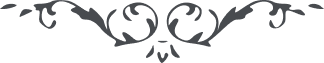 من آثار حضرة بهاءالله – لئالئ الحكمة، المجلد 2، لوح رقم (34)، الصفحة 106هو المشرق من افق البقاءشَهِدَ اللّهُ اِنَّهُ لا اِلهَ اِلّا هُوَ، وَ الَّذِی اَتیٰ فِی العالَم اِنَّهُ هُوَ الاسمُ الاَعظَمُ الَّذِی بِهِ اخَذَتِ الزَّلازِلُ قَبائِلَ الاَرض وَ انصَعَقَ مَن فِی السَّمواتِ اِلّا مَن شاءَ اللّهُ رَبِّ العالَمِینَ ، قَد ذُکِرَ ذِکرُکَ لَدی المَظلُوم وَ نُزِّلَ لَکَ هذا اللّوحُ المُبِینُ ، اِذا فُزتَ بِهِ وَ شَرِبتَ رَحِیقَ بَیانِهِ اَن اَشکُرِ اللّهَ وَ قُل لَکَ الحَمدُ یا مَن بِکَ ظَهَرَ الصّراطُ وَ نُصِبَ المِیزانُ وَ نَطَقَتِ السَّدرَةُ وَ صاحَتِ الصَّخرَةُ وَ قامَتِ القِیمَةُ وَ اَتَتِ السّاعَةُ وَ بَرَزَ کُلُّ اَمرِ حَکِیمِ .